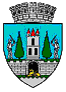 ROMÂNIAJUDEŢUL SATU MARECONSILIUL LOCAL AL MUNICIPIULUI SATU MAREHOTĂRÂREA Nr. 252/28.11.2019pentru modificarea Hotărârii Consiliului Local nr. 122/31.05.2018 privind asigurarea contribuţiei proprii în proiectul  “Developing cross-border culture: Revitalised theatres in Satu Mare and Uzhgorod”Consiliul Local al Municipiului Satu Mare întrunit în şedinţa ordinară din data de 28.11.2019,Analizând proiectul de hotărâre înregistrat sub nr. 56403/21.11.2019, referatul de aprobare al Primarului municipiului Satu Mare, înregistrat sub nr. 56404/21.11.2019 în calitate de iniţiator, de raportul de specialitate comun al Serviciului scriere, implementare şi monitorizare proiecte şi al Direcţiei economice înregistrat sub nr. 56405/21.11.2019 avizul comisiei de specialitate a Consiliului Local Satu Mare. Având în vedere proiectul “Developing cross-border culture: Revitalised theatres in Satu Mare and Uzhgorod”. Ţinând seama de prevederile Legii nr. 24/2000 privind normele de tehnică legislativă pentru elaborarea actelor normative, republicată, cu modificările şi completările ulterioare,În baza prevederilor art. 129 alin. (2) lit. e) coroborat cu prevederile alin. (9) lit. a). din O.U.G. nr. 57/2019 privind Codul administrativ,Ȋn temeiul prevederilor art. 139 alin (3), lit. d) şi art. 196 alin (1), lit. a) din O.U.G. nr. 57/2019 privind Codul administrativ,  Consiliul Local al Municipiului Satu Mare adoptă următoarea: H O T Ă R Â R E:Art.1. Se aprobă modificarea art. 1 la H.C.L. nr. 122/31.05.2018 şi va avea următorul cuprins:“Art.1. Se aprobă asigurarea contribuţiei proprii de 56.600,00 Euro ce revine autorităţii administraţiei publice locale a Municipiului Satu Mare aferente proiectului “Developing cross-border culture: Revitalised theatres in Satu Mare and Uzhgorod” finanţat prin Programul România - Ucraina ENI CBC2014-2020 reprezentând 5,64 % din valoarea totală eligibilă a proiectului.”Art.2. Se aprobă modificarea art. 2 la H.C.L. nr. 122/31.05.2018 şi va avea următorul cuprins:“Art.2. Se aprobă asigurarea fondurilor necesare implementării proiectului anterior menţionat, sume ce vor fi recuperate în baza cererilor de rambursare întocmite de către Primăria Municipiului Satu Mare, finanţarea cheltuielilor neeligibile precum şi orice alte cheltuieli ce pot apărea în perioada de implementare a proiectului.”Art.3. Cu ducerea la îndeplinire a prezentei hotărâri se încredinţează Primarul municipiului Satu Mare, Direcţia economică şi Serviciul scriere, implementare şi monitorizare proiecte.Art.4. Prezenta hotărâre se comunică, prin intermediul secretarului general, în termenul prevăzut de lege, Primarului municipiului Satu Mare, Instituţiei Prefectului judeţului Satu Mare, Direcţiei economice şi Serviciului scriere, implementare şi monitorizare proiecte.           Președinte de ședință                                                        Contrasemnează            Szőcs Péter Levente                                                           Secretar general,                                                                                                 Mihaela Maria RacolțaPrezenta hotărâre a fost adoptată cu respectarea prevederilor art.139 alin. (3)  lit. d) din din O.U.G. nr. 57/2019 privind Codul administrativ;Redactat în 6 exemplare originale            Total consilieri în funcţie23Nr . total al consilierilor  prezenţi20Nr total al consilierilor absenţi3Voturi pentru20Voturi împotrivă0Abţineri0